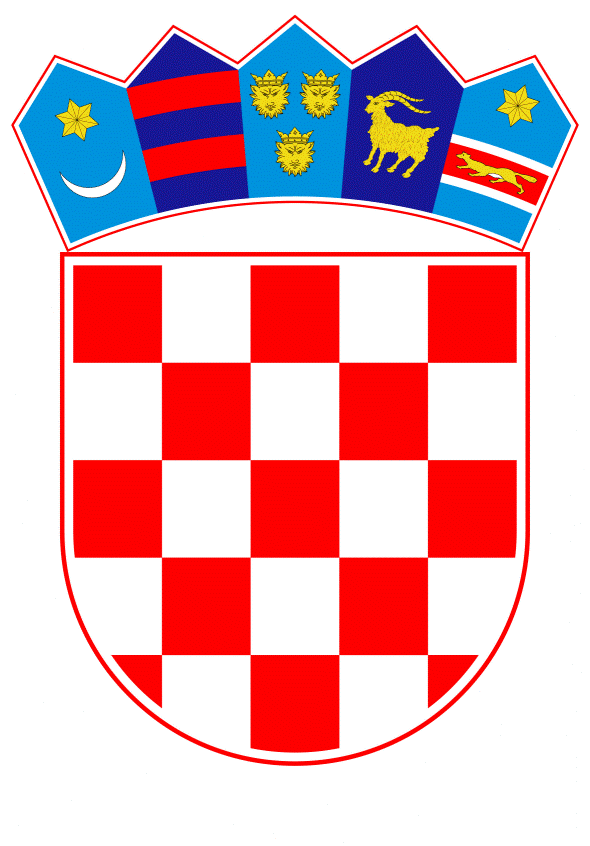 VLADA REPUBLIKE HRVATSKEZagreb, 15. ožujka 2019.______________________________________________________________________________________________________________________________________________________________________________________________________________________PRIJEDLOGNa temelju članka 31. stavka 3. Zakona o Vladi Republike Hrvatske (Narodne novine, br. 150/11,119/14, 93/16, 116/18), Vlada Republike Hrvatske je na sjednici održanoj ____________________ 2019. donijelaZAKLJUČAK1. Prihvaća se Akcijski plan za unaprjeđenje financijske pismenosti potrošača za 2019. godinu (u daljnjem tekstu: Akcijski plan), u tekstu koji je sastavni dio ovoga Zaključka. 2. Zadužuju se javnopravna tijela i druga tijela određena nositeljima pojedinih mjera iz Akcijskog plana da u predviđenim rokovima provedu mjere i aktivnosti iz svoje nadležnosti.3. Zadužuje se Ministarstvo financija da podnese godišnje izvješće Vladi Republike Hrvatske o provedbi Akcijskog plana.4. Zadužuju se nositelji provedbe aktivnosti Akcijskog plana da jednom godišnje izvijeste Ministarstvo financija o provedenim aktivnostima za proteklo izvještajno razdoblje, kao i o projekcijama aktivnosti za naredno izvještajno razdoblje.5. Zadužuje se Ministarstvo financija da o ovom Akcijskom planu izvijesti javnopravna i druga tijela određena nositeljima za provedbu pojedinih mjera iz Akcijskog plana.6. Ovaj Zaključak objavit će se u Narodnim novinama. KLASA:URBROJ: Zagreb, OBRAZLOŽENJETemeljem Nacionalnog strateškog okvira financijske pismenosti potrošača za razdoblje od 2015. do 2020. godine (Narodne novine, br. 11/15) izrađen je Akcijski plan za unaprjeđenje financijske pismenosti potrošača za 2019. godinu (u daljnjem tekstu: Akcijski plan za 2019. godinu).Akcijski plan za unaprjeđenje financijske pismenosti potrošača izrađuje se za svaku kalendarsku godinu, a sadrži niz mjera i aktivnosti usmjerenih prema podizanju razine financijske pismenosti svih građana Republike Hrvatske definiranih prema nositeljima pojedine mjere, odnosno aktivnosti. Akcijskim planom za 2019. godinu definirane su mjere i aktivnosti svih dionika, rok za provedbu i trenutni status mjera koje se provode, pokazatelji uspješnosti te izvori financiranja. Svaki od nositelja pojedine aktivnosti Akcijskog plana za 2019. godinu zadužen je za provedbu predviđenih mjera iz svoje nadležnosti. U 2015. godini osnovana je Operativna radna grupa za praćenje mjera i aktivnosti definiranih Akcijskim planom. U Operativnu radnu grupu imenovani su predstavnici sljedećih institucija: Ministarstva znanosti i obrazovanja (Darko Tot – savjetnik ministra), Ministarstva zdravstva (Tomislav Bakija – voditelj Službe za izvršenje državnog proračuna, financijsko upravljanje i kontrole, sustav kvalitete, računovodstvo i knjigovodstvo), Ministarstva za demografiju, obitelj, mlade i socijalnu politiku (Sandra Skorušek Blažičko – voditeljica Odjela za djecu u Sektoru za obitelj, djecu i mlade), Ministarstva gospodarstva, poduzetništva i obrta (Đema Bartulović - Voditeljica Službe za politiku zaštite potrošača), Ministarstva uprave (Davor Zdunić – savjetnik ministra), Ministarstva financija (Ladislava Čelar – Voditeljica odjela za platni sustav, Kristina Lovrić – viši stručni savjetnik), Hrvatske narodne banke (Snježana Levar – Direktorica Ureda za praćenje zaštite potrošača), Hrvatske agencije za nadzor financijskih usluga (Ivan Mučnjak - voditelj Direkcije za praćenje zaštite potrošača i edukaciju), Agencije za odgoj i obrazovanje (Nevenka Lončarić Jelačić – Viša savjetnica za nacionalne programe), Hrvatske gospodarske komore (Vanja Dominović –pomoćnica direktora), Hrvatske udruge poslodavaca (Sanja Smoljak Katić – direktorica granskih udruga), Hrvatske udruge banaka (Martina Etlinger – savjetnica), Hrvatskog ureda za osiguranje (Nives Grgurić – voditelj pravnih poslova i projekata), Štedopisa (Marina Ralašić – direktorica), Udruge društava za upravljanje mirovinskim fondovima i mirovinskih osiguravajućih društava (Dijana Markoja – direktor), Zagrebačke burze (Melita Marčeta – voditeljica Akademije Zagrebačke burze), Ekonomskog fakulteta (Dajana Barbić – docentica na Katedri za financije) i Saveza samostalnih sindikata Hrvatske (Bojana Percan – Izvršna tajnica za Grad Zagreb).Sredstva za provedbu aktivnosti Akcijskog plana za 2019. godinu osigurana su u Državnom proračunu Republike Hrvatske za 2019. godinu i projekcijama za 2020. i 2021. godinu (Narodne novine, broj 113/18) unutar financijskog plana Ministarstva financija, na aktivnosti A538000 Administracija i upravljanje u iznosu od 50.000,00 kuna godišnje te unutar financijskog plana Ministarstva gospodarstva, poduzetništva i obrta, na aktivnosti A560054 – Zaštita prava potrošača u iznosu od 1.835.162,00 kuna, a koja između ostalog uključuju i provedbu aktivnosti iz ovog Akcijskog plana. Ministarstvo znanosti i obrazovanja i Agencija za odgoj i obrazovanje te Ministarstvo zdravstva koji sudjeluju u provedbi aktivnosti Akcijskog plana za  2019. godinu imaju osigurana sredstva u okviru svojih redovnih aktivnosti. Ostala tijela osiguravaju vlastita sredstva za provedbu mjera i aktivnosti u svrhu financijskog opismenjavanja potrošača.Svi dionici provedbe Akcijskog plana za 2019. godinu izvijestit će jednom godišnje Ministarstvo financija o provedenim aktivnostima za proteklo izvještajno razdoblje kao i o projekcijama aktivnosti za naredno izvještajno razdoblje, a Ministarstvo financija podnijet će godišnje izvješće Vladi Republike Hrvatske o provedbi Akcijskog plana za 2019. godinu i projekcijama planiranih aktivnosti za naredno izvještajno razdoblje.Predlagatelj:Ministarstvo financijaPredmet:Prijedlog Akcijskog plana za unaprjeđenje financijske pismenosti potrošača za 2019. godinuPREDSJEDNIKmr.sc. Andrej Plenković 